FICHA DE INSCRIÇÃO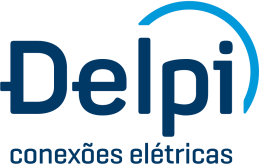 RQ-063Data: 16/01/2017	RQ-063 Rev01Pág. 1 de 1DATA:  	/	/	  DADOS PESSOAIS	  DADOS PESSOAIS	  DADOS PESSOAIS	  DADOS PESSOAIS	  DADOS PESSOAIS	  DADOS PESSOAIS	  DADOS PESSOAIS	  DADOS PESSOAIS	  DADOS PESSOAIS	Nome:Nascimento: 	/ 	/ 	Idade: 	anosNascimento: 	/ 	/ 	Idade: 	anosNascimento: 	/ 	/ 	Idade: 	anosNascimento: 	/ 	/ 	Idade: 	anosNascimento: 	/ 	/ 	Idade: 	anosSexo:	Masculino	FemininoSexo:	Masculino	FemininoSexo:	Masculino	FemininoSexo:	Masculino	FemininoNaturalidade:  	Naturalidade:  	Naturalidade:  	Naturalidade:  	Reside a quanto tempo na cidade:  	Reside a quanto tempo na cidade:  	Reside a quanto tempo na cidade:  	Reside a quanto tempo na cidade:  	Reside a quanto tempo na cidade:  	Estado Civil:Estado Civil:Solteiro(a)	Casado(a)	Viúvo (a)	Separado(a)Solteiro(a)	Casado(a)	Viúvo (a)	Separado(a)Solteiro(a)	Casado(a)	Viúvo (a)	Separado(a)Solteiro(a)	Casado(a)	Viúvo (a)	Separado(a)Solteiro(a)	Casado(a)	Viúvo (a)	Separado(a)Outro:  	Outro:  	Nº PIS:  	Nº PIS:  	Nº PIS:  	Nº CPF:  	Nº CPF:  	Nº CPF:  	Nº RG:  	Nº RG:  	Nº RG:  	Dependentes:	Sim	Não	Quantos:  	Dependentes:	Sim	Não	Quantos:  	Dependentes:	Sim	Não	Quantos:  	Dependentes:	Sim	Não	Quantos:  	Dependentes:	Sim	Não	Quantos:  	Altura: 	mAltura: 	mPeso: 	KgPeso: 	Kg  ENDEREÇO	Rua:Nº: 	_Bairro: 	   Cidade: 	   Cidade:UF:  	Telefones: (	)  	Telefones: (	)  	(	)  	(	)  	E-mail:  	E-mail:  	E-mail:  	Moradia:Casa própria	Casa alugada	Pensão	Com os paisCasa própria	Casa alugada	Pensão	Com os paisCasa própria	Casa alugada	Pensão	Com os paisCasa própria	Casa alugada	Pensão	Com os paisCasa própria	Casa alugada	Pensão	Com os paisSe deslocará para o trabalho de:Se deslocará para o trabalho de:Ônibus	Carro	Bicicleta	Moto	A pé	OutroÔnibus	Carro	Bicicleta	Moto	A pé	OutroÔnibus	Carro	Bicicleta	Moto	A pé	OutroÔnibus	Carro	Bicicleta	Moto	A pé	OutroÔnibus	Carro	Bicicleta	Moto	A pé	Outro  OBJETIVO	Cargo Pretendido:Turno Pretendido:  	Pretensão salarial: R$Obs.: *Favor preencher todos os campos com letra legível, caso contrário a ficha será anulada.Obs.: *Favor preencher todos os campos com letra legível, caso contrário a ficha será anulada.Obs.: *Favor preencher todos os campos com letra legível, caso contrário a ficha será anulada.